KANAGALA – 591225HLL/BGM/HR/ SNP MAINTENANCE CONSULTANT /2020-2021            Date: 24.12.2020TENDER NOTIFICATIONSealed Tenders are invited from Experienced Engineer / Maintenance Consultant Services for SNP Plant requirement in our Factory at Kanagala - 591225 on monthly contract basis by engaging consultant for a period of  Year.  The general terms and conditions will be applicable as per the Annexure - A enclosed herewith.The completed tenders should reach the undersigned along with all relevant documents at HLL Lifecare Limited on or before 08.01.2021(Friday) 17:00 Hrs.The tender will be opened on 09.01.2021 (Saturday) at 11:00 AM. Or if the tender will not open on said date the convenient date will be communicated to the tenderer.   Preference will be given to L1 party. However, HLL reserves the rights to allot the contract to the other parties other than L1. Manager (HR) A. Work Profile:The maintenance Engineer/Consultant should possess significant knowledge of fundamentals of the operation of the equipment and machinery and additionally statistics, probability and logistics.Assure optimization of the Maintenance and analysis of repetitive equipment failures.Assessing the needs for equipment replacements and establish replacement programs when due.Assessing required maintenance tools and skills required for efficient maintenance of equipment.Assessing the reason for rejection, wastage and fix the root cause in order to reduce the wastage and rejection. B. Education Qualification:Maintenance Engineer/ Consultant should hold a Degree / Diploma in Mechanical / Electrical / Industrial Engineering, or other engineering disciplines.C. Experience: Should have minimum of 20 Years of experience in the field of maintenance engineering at manufacturing plants / units.Hands on experience to handle breakdown, preventive maintenance activities. Experience on machine installation and commencing activities. DECLARATIONI / we confirm having read and understood all the specifications, instruction, forms, terms and conditions and all relevant information regarding the concerned Tender Notification and agreed to abide by all without any deviation from what are stated above.                                                                               Signature                                                                                            Name & AddressDate:Place: Seal of the TendererMaintenance Consultancy Fee ScheduleName & Address of the Tenderer:Consultancy Fee*Note:The Tenderer should enclose self-attested Educational Qualifications and Experience Certificate, Address and ID Proof, PAN Card, and all relevant documents etc.  Seal & Signature of TendererPlace:Date:Annexure – AGeneral Terms and Conditions:Section 101 (Exemption of Occupier or Manager from liability) of Chapter X under the Factories Act 1948 (All LXIII f 1948) (23rd Sept.1948) is applicable. The above Tender / Subsequent Work order is liable to be suspended or cancelled at any time at the discretion of the General Manager (Operations) & Unit Chief, HLL    Lifecare Ltd, Kanagala - 591225 with or without assigning any reason and his decision will be final and binding on all concerned parties.Work is to be carried out strictly as per the schedule and any change in the mode of work if desired by us is to be implemented and the tenderer shall supervise the work.Maintenance Consultant engaged by you for aforesaid contract shall be Consultant only and not of HLL Lifecare Ltd, Kanagala.There will not be any Employee Employer relationship between HLL Lifecare Ltd and the persons employed for aforesaid work.HLL Lifecare Ltd will not be liable for any accident happened while on work during the contract period. The Maintenance Consultant will not have any lien or right of employment as regular employees of HLL Lifecare Ltd.In case of any damages caused to our property while executing the job, the cost of the same shall be recovered from the monthly bill.The tenderer should have PAN number and other statutory relevant documents, if applicable. All statutory deductions will be applicable.Company reserves the right to incorporate any left out clause subsequently that will be binding on the Maintenance Consultant. The Maintenance Consultant should follow the suggestion / instruction given by HLL Lifecare Ltd Representative time to time for the same.Sub contract is not allowed. On award of contract the Maintenance Consultant should execute an agreement with HLL Lifecare Ltd., in the prescribed manner.The tender should be complete in all respects. Incomplete tenders are liable to be   rejected.Unsealed Tenders are liable to be rejected and this will be at the sole risk of the tenderer.In case more than one tenderer quote the same rate in the price bid, the decision of HLL Lifecare Ltd will be final and binding on all the bidders.The Management (HLL Lifecare Ltd) also reserves the right to allot the work to the   L-2 or L-3 parties at the L-1 rates respectively if required.The tenderer should comply with the Safety and Quality policy of the Company.In case of back out from the commitment, monthly payment will be forfeited followed by blacklisting, if applicable.Issue of Tender Form is solely at the discretion of the Management.Sl. NoParticularsNo of Requirement1SNP Maintenance Consultant1Sl. No.Service ParticularsMonthly Consultancy Fee  in (Rs.) (Inclusive of All)1SNP Maintenance Consultant*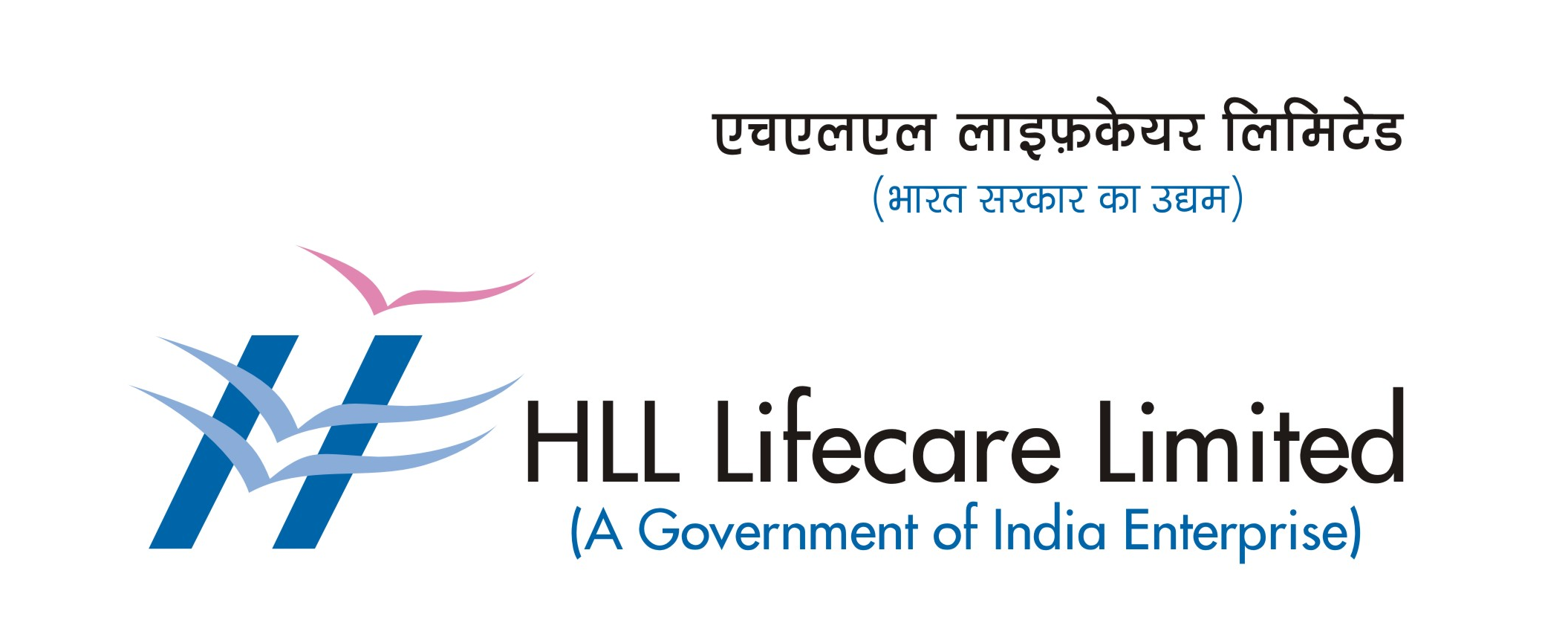 